แบบรับรองการตรวจสอบข้อมูลการเสนอชื่อบุคคลเพื่อเข้ารับการพิจารณา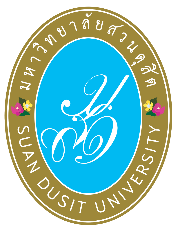 เป็นอาจารย์ผู้รับผิดชอบหลักสูตรและอาจารย์ประจำหลักสูตร
ตามเกณฑ์มาตรฐานหลักสูตรระดับบัณฑิตศึกษา
********************************************คณะ/ โรงเรียน………………….…………..………….ขอเสนอรายชื่อ.....................................................................................เพื่อขอรับการพิจารณาแต่งตั้งให้เป็น	 อาจารย์ผู้รับผิดชอบหลักสูตร……………………………………..สาขาวิชา.........................................................	 อาจารย์ประจำหลักสูตร....................................................สาขาวิชา........................................................โดยได้ตรวจสอบคุณวุฒิ และคุณสมบัติ ของ................................................................................................ตามเกณฑ์มาตรฐานหลักสูตรระดับบัณฑิตศึกษาแล้ว ดังนี้ 1) คุณวุฒิการศึกษา   หลักสูตรปริญญาโท อาจารย์ผู้รับผิดชอบหลักสูตร มีคุณวุฒิขั้นต่ำปริญญาเอกหรือเทียบเท่า หรือขั้นต่ำปริญญาโทหรือเทียบเท่าที่มีตำแหน่งรองศาสตราจารย์หรือเทียบเท่า อาจารย์ประจำหลักสูตร มีคุณวุฒิขั้นต่ำปริญญาโทหรือเทียบเท่า เป็นไปตามเกณฑ์ฯ		 ไม่เป็นไปตามเกณฑ์ฯ หลักสูตรปริญญาเอก มีคุณวุฒิขั้นต่ำปริญญาเอกหรือเทียบเท่า หรือขั้นต่ำปริญญาโทหรือเทียบเท่าที่มีตำแหน่งศาสตราจารย์หรือเทียบเท่า เป็นไปตามเกณฑ์ฯ		 ไม่เป็นไปตามเกณฑ์ฯ2) ผลงานวิชาการ      หลักสูตรปริญญาโท  มีผลงานทางวิชาการที่ไม่ใช่ส่วนหนึ่งของการศึกษาเพื่อรับปริญญาของตนเอง โดยเป็นผลงานทางวิชาการที่ได้รับการตีพิมพ์เผยแพร่ตามหลักเกณฑ์ที่กำหนดในการพิจารณาแต่งตั้งให้บุคคลดำรงตำแหน่งทางวิชาการ อย่างน้อย 3 เรื่อง ในรอบ 5 ปีย้อนหลัง และอย่างน้อย 1 เรื่อง ต้องเป็นผลงานวิจัย  เป็นไปตามเกณฑ์ฯ		 ไม่เป็นไปตามเกณฑ์ฯ หลักสูตรปริญญาเอก มีผลงานทางวิชาการที่ไม่ใช่ส่วนหนึ่งของการศึกษาเพื่อรับปริญญาของตนเอง โดยเป็นผลงานทางวิชาการประเภทวิจัยที่ได้รับการเผยแพร่ตามหลักเกณฑ์ที่กำหนดในการพิจารณาแต่งตั้งให้บุคคลดำรงตำแหน่งทางวิชาการ อย่างน้อย 3 เรื่อง ในรอบ 5 ปีย้อนหลัง  เป็นไปตามเกณฑ์ฯ		 ไม่เป็นไปตามเกณฑ์ฯ3)  ไม่เป็นอาจารย์ผู้รับผิดชอบหลักสูตรซ้ำกับหลักสูตรอื่น ทั้งภายในและภายนอกมหาวิทยาลัย                    หมายเหตุ กรณีเคยเป็นอาจารย์ผู้รับผิดชอบหลักสูตรอื่น ได้ดำเนินการเปลี่ยนแปลงอาจารย์ผู้รับผิดชอบหลักสูตรแล้ว เมื่อวันที่............................................................... เป็นไปตามเกณฑ์ฯ		 ไม่เป็นไปตามเกณฑ์ฯ4) ผ่านการพิจารณาจากคณะกรรมการประจำคณะ/ โรงเรียน.................................................................. ในการประชุมครั้งที่................... เมื่อวันที่ ........................................................ข้าพเจ้าขอรับรองว่า.............................................................................................มีคุณวุฒิ และคุณสมบัติ เป็นไปตามเกณฑ์ดังกล่าวข้างต้นทุกประการ และมีความเหมาะสมที่จะได้รับการเสนอชื่อ เพื่อขอรับพิจารณาแต่งตั้งต่อไป .................................................................(...............................................................)คณบดีคณะ/ โรงเรียน............................................